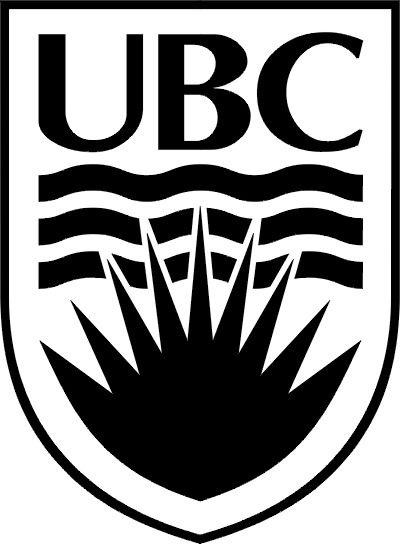 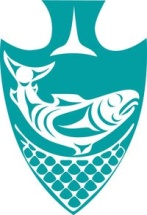 15th Annual Musqueam/UBC Youth Soccer Tournament7 & Under Registration Check ListTeamCoachPhoneEmailReg.Code PaidRosterMusqueamAmanda InnesKerri Timothy604-366-9393604-786-4443amanda.c.innes@gmail.comslisoccerkt@gmail.comBurrard Wolf PackVenancia Rivera-Georgevenancia_88@hotmail.comSts’ailes Lil’ ChiefsMargaret Charliemargaret.charlie@stsailes.comSquamishPaige BakerKeifer Bakerpaigeandkeifer@gmail.comCowichan EaglesNaomi August-Moses250-710-0468naomiaugust@hotmail.comVanCity StrikersJacideane Peersjacideane@hotmail.com 